Δευτέρα 19 Σεπτεμβρίου 2022Εβδομαδιαία ανασκόπηση - Weekly reviewΗ Ε.Σ.Α.μεΑ. ενημερώνειΚάθε Σάββατο στις 3.30 το μεσημέρι «Τα Νέα της Ε.Σ.Α.μεΑ.» στο κανάλι της Βουλής!Εδώ και τρία χρόνια, κάθε Σάββατο στις 3.30 το μεσημέρι (τους καλοκαιρινούς μήνες σε επανάληψη), η εκπομπή «Τα Νέα της Ε.Σ.Α.μεΑ» προβάλλεται από τον Τηλεοπτικό Σταθμό της Βουλής, καθώς και από 25 τηλεοπτικούς σταθμούς σε όλη τη χώρα. Πρόκειται για τη μοναδική πλήρως προσβάσιμη εκπομπή για θέματα αναπηρίας. Συντονιστείτε, ώστε το αναπηρικό κίνημα να έρθει πιο κοντά στους χιλιάδες συναδέλφους και φίλους με αναπηρία, με χρόνιες παθήσεις, με μέλη των οικογενειών τους, με πολίτες που ενδιαφέρονται για την αναπηρία!Ανακοίνωση 16.09.2022Οδηγίες από το υπ. Εργασίας για την υποβολή ηλεκτρονικής αίτησης πιστοποίησης της αναπηρίας στο ΚΕΠΑΜετά τη δημοσίευση σε ΦΕΚ του νέου Κανονισμού λειτουργίας ΚΕΠΑ, το υπουργείο Εργασίας εξέδωσε Οδηγίες για την υποβολή ηλεκτρονικής αίτησης πιστοποίησης της αναπηρίας στο ΚΕΠΑ μέσω της Εθνικής Πύλης Αναπηρίας. 15.09.2022Προτάσεις ΕΣΑμεΑ στο νομοσχέδιο για την ενίσχυση της δημοσιότητας και διαφάνειας στον ΤύποΣτο πλαίσιο της δημόσιας διαβούλευσης επί του Σχεδίου Νόμου «Ενίσχυση δημοσιότητας και διαφάνειας στον έντυπο και ηλεκτρονικό τύπο - Σύσταση Ηλεκτρονικών Μητρώων Έντυπου και Ηλεκτρονικού Τύπου και λοιπές ρυθμίσεις αρμοδιότητας της Γενικής Γραμματείας Επικοινωνίας και Ενημέρωσης», η ΕΣΑμεΑ υπέβαλε τις προτάσεις, οι οποίες μπορούν να βρεθούν στην επιστολή προς τον υφυπουργό στον πρωθυπουργό κ. Ι. Οικονόμου. Οι προτάσεις υποβλήθηκαν επίσης και στον διαδικτυακό τόπο www.opengov.gr15.09.2022Δικαίωμα άμεσης μετάθεσης, απόσπασης, τοποθέτησης σε εκπαιδευτικούς, ΕΕΠ και ΕΒΠ με αναπηρία ή χρόνια πάθηση!Η ΕΣΑμεΑ διεκδικεί την ένταξη των εκπαιδευτικών, Ε.Ε.Π. και Ε.Β.Π. με αναπηρία ή χρόνια πάθηση, αλλά και των εκπαιδευτικών, Ε.Ε.Π. και Ε.Β.Π. που είναι γονείς ή νόμιμοι κηδεμόνες, σύζυγοι, αδέλφια και τέκνα ατόμων με βαριές αναπηρίες, σε ειδική κατηγορία, με δικαίωμα άμεσης μετάθεσης, απόσπασης και οριστικής τοποθέτησης σε σχολικές δομές στον τόπο προτίμησής τους.13.09.2022Άμεση παρέμβαση για συνέχιση της χρηματοδότησης των ΚΔΗΦ ζητά η ΕΣΑμεΑ από την υφυπουργό Δ. ΜιχαηλίδουΜε επιστολή της στην υφυπουργό Εργασίας Δ. Μιχαηλίδου η ΕΣΑμεΑ τονίζει την άμεση ανάγκη να συνεχιστεί η χρηματοδότηση της λειτουργίας των Κέντρων Διημέρευσης - Ημερήσιας Φροντίδας (ΚΔ-ΗΦ) για τα άτομα με αναπηρία που ίδρυσαν και λειτουργούν με κόπους και θυσίες Σύλλογοι Γονέων και Κηδεμόνων Ατόμων με Αναπηρία.13.09.2022Ομιλία Βαρδακαστάνη σε συνεδρίαση του ΠΟΥ στο Τελ ΑβίβΣτη συνεδρίαση του Παγκόσμιου Οργανισμού Υγείας (WHO) για το Ευρωπαϊκό Πλαίσιο Δράσης του ΠΟΥ για την επίτευξη του υψηλότερου εφικτού επιπέδου υγείας για τα άτομα με αναπηρία και χρόνιες παθήσεις 2022 - 2030 συμμετείχε ο πρόεδρος της ΕΣΑμεΑ και του EDF Ιωάννης Βαρδακαστάνης, στο Τελ Αβίβ, σήμερα Τρίτη 13 Σεπτεμβρίου.EUROPEAN DISABILITY FORUM 16.09.2022Disability and Gender Gaps. The difficult situation of women with disabilities in the labour marketThe right to equal pay between women and men, for equal work or work of equal value, is one of the European Union’s (EU) principles enshrined in its Treaties. While equal access to employment has improved over the years, the labour and pay gaps remain a reality in the EU.15.09.2022Joint statement about the attacks on the Armenian borderThe European Disability Forum, with Disability Rights Agenda and Mental Health Europe is following with deep concern the events currently unfolding on the Armenian border. Our member from Armenia, the Disability Rights Agenda, has reported that on 13 September, military personnel and civilian infrastructure in the border towns of Vardenis, Jermuk, Goris and Tatev have been shelled by heavy artillery of Azerbaijan. 15.09.2022WHO’s new framework puts persons with disabilities at the center of healthcareWe welcome the adoption of the WHO European framework for action to achieve the highest attainable standard of health for persons with disabilities 2022–2030.  This new framework has four objectives: universal health coverage; the promotion of the health and well-being of persons with disabilities; the protection of persons with disabilities during public health emergencies and the creation of an evidence base on disability and health. 15.09.2022The new General Comment on employment of persons with disabilitiesThe UN Committee on the Rights of Persons with Disabilities released its new General Comment 8 on the right to work and employment. The General Comment, released on 9 September, explains the Committee’s interpretation of Article 27 of the Convention on the Rights of Persons with Disabilities (CRPD).15.09.2022Ukraine Updates, 15 SeptemberOn Thursday 8 September, we collaborated with Inclusion Europe to a conference on “Disability-Inclusive Rebuilding in Ukraine”. The speakers discussed Universal Design, investing in community care for persons with disabilities, and policies to prevent homelessness. We talked about accessible environments, and urged the donor community to request reconstruction plans that follow the international accessibility standards and to include persons with disabilities in the planning consultations.14.09.2022A more accessible State of the European UnionThe European Disability Forum is very much pleased to see increased accessibility of the State of the European Union.  Accessibility measuresWe welcome the provision of interpretation in international sign by the European Commission. We also note the offer of automatic captioning by the European Parliament, even though it falls short of our request for human-generated captioning. 14.09.2022EDF Photo Competition 2022. Shining a light on young persons with disabilitiesThe 2022 edition of the European Photography Competition “Shining a light on young persons with disabilities” is now open. The deadline to submit your entry is 30 November.13.09.2022Mobile EU Citizens with disabilities deserve equal political rightsThis position paper was prepared to contribute to the revision of the two Council Directives: one on mobile EU citizens’ political rights in the European Parliament elections; the other on their rights in the municipal elections. They are an opportunity to address the legal disparities that affect persons with disabilities right to vote, to stand as a candidate, and participate in public life.Ακολουθείστε την Ε.Σ.Α.μεΑ. στα social mediahttps://www.facebook.com/ESAmeAgr/ https://twitter.com/ESAMEAgr https://www.instagram.com/ncdpgreece/ Youtube ESAmeAGrΙστοσελίδα www.esamea.gr 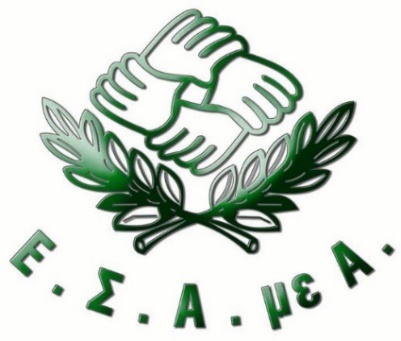 